Reifen mit Wow-Effekt: Conti Hybrid holt Red Dot Award Conti Hybrid Reifen der neuen Reifengeneration 5 erhalten Red Dot Award 2023Reifendesign betont Innovationskraft und verstärkt LeistungspektrumReifenentwickler setzen auf Profildesign, das Funktionsprinzipien sichtbar machtHannover, 19. April 2023. Ein Design ruft drei Reaktionen hervor – ja, nein und wow! Wow sei dabei das Ziel, sagte der berühmte Grafikdesigner Milton Glaser – Gestalter des weltbekannten Rebuslogo „I LOVE NY“. Genau dieses „Wow“ erhielten jetzt die Reifen Continental Hybrid HS5 und Hybrid HD 5 beim diesjährigen Red Dot Award. Die beiden Nutzfahrzeugreifen aus dem Hause Continental gewannen in der Kategorie Produktdesign und setzen sich gegen starke Konkurrenz durch. Bei dem jährlich ausgeschriebenen Designwettbewerb für Produkt- und Industriedesign, Marken- und Kommunikationsdesign sowie Designkonzepte, werden den besten Beiträgen das Red Dot-Qualitätslabel verliehen. „Wir freuen uns über diese Auszeichnung für die ersten beiden Modelle unserer neuen Reifengeneration ganz besonders“, sagt Hinnerk Kaiser, Leiter der Reifenentwicklung Bus- und Lkw-Reifen von Continental. „Sie ist eine Bestätigung für die Qualität und die Stärke unserer Entwicklungsarbeit, in der wir Konzept und Leistung mit Design und Perfomance verbunden haben.“ Reifendesign bestimmt die MarkenidentitätDie neue Reifenfamilie Continental Hybrid der Reifengeneration 5 ist für den anspruchsvollen Allatgseinsatz in der Transport- und Logistikbranche entwickelt worden. Häufiges Beschleunigen, Bremsen, Manövrieren und Kurvenfahren auf verschiedenen Straßenbelägen meistern die Reifen mit hoher Laufleistung, enormer Langlebigkeit und optimaler Traktion. Dank optimiertem Rollwiderstand tragen die Reifen dazu bei, den Kraftstoffverbrauch der Lkw effektiv zu senken und die Flottenkosten zu optimieren. „Das Reifendesign spielt dabei auf verschiedenen Ebenen eine wichtige Rolle“, erläutert Reifenexperte Kaiser. „Es unterstützt die Markenidentität, indem es Innovationskraft und Technologieniveau betont. Design und Funktion gehen Hand in HandDas Reifendesign der beiden Gewinner-Reifen, insbesondere des Profildesigns, macht die Funktionsprinzipien sichtbar. Nicht zuletzt trägt das Reifendesign ganz wesentlich zur Unterscheidbarkeit von anderen Reifenmarken bei. „Mit der Entwicklung der Reifengeneration 5 wollten wir eine plausible nächste Generation in der langen Reihe der erfolgreichen Conti-Hybrid-Lkw-Reifen auf den Markt bringen. Die Innovationen sollten optimal sichtbar gemacht werden. Darüber hinaus galt es, eine angemessene Formensprache zu definieren, die auf den Einsatz im Güterverkehr hinweist“, ergänzt Kaiser. Die hexagonale Effektschraffur auf der Reifenseitenwand bildet das verbindene Element für das Reifensegment der Conti Hybrid Gen5 Reifenserie. Dies unterstützt die Marke insbesondere dann, wenn die Reifen am Fahrzeug montiert sind. Darüber hinaus veranschaulichen neue Applikationssymbole in Kombination mit dem Produktnamen den Einsatz in Abhängigkeit von den Straßenverhältnissen. Alles in allem ein gelungenes Entwicklungskonzept, das sowohl in der Funktion als auch im Design die Fachwelt überzeugt.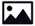 Continental entwickelt wegweisende Technologien und Dienste für die nachhaltige und vernetzte Mobilität der Menschen und ihrer Güter. Das 1871 gegründete Technologieunternehmen bietet sichere, effiziente, intelligente und erschwingliche Lösungen für Fahrzeuge, Maschinen, Verkehr und Transport. Continental erzielte 2022 einen Umsatz von 39,4 Milliarden Euro und beschäftigt aktuell rund 200.000 Mitarbeiterinnen und Mitarbeiter in 57 Ländern und Märkten.Der Unternehmensbereich Tires verfügt über 24 Produktions- und Entwicklungsstandorte weltweit. Continental ist einer der führenden Reifenhersteller und erzielte im Geschäftsjahr 2022 in diesem Unternehmensbereich mit mehr als 57.000 Mitarbeiterinnen und Mitarbeitern einen Umsatz in Höhe von 11,8 Milliarden Euro. Continental ist einer der Technologieführer im Bereich der Reifenproduktion und bietet eine breite Produktpalette für Personenkraftwagen, Nutz- und Spezialfahrzeuge sowie Zweiräder an. Durch kontinuierliche Investitionen in Forschung und Entwicklung leistet Continental einen wichtigen Beitrag zu sicherer, wirtschaftlicher und ökologisch effizienter Mobilität. Das Portfolio des Reifenbereichs umfasst dazu Dienstleistungen für den Reifenhandel und für Flottenanwendungen sowie digitale Managementsysteme für Reifen.Kontakt für Journalisten Annette RojasMedia Relations ManagerPublic Relations & Internal CommunicationReplacement Tires EMEAContinental Reifen Deutschland GmbHTelefon: + 49 160 9083 7745E-Mail: annette.rojas@conti.dePresseportal:	www.continental.com/de/presse/Mediathek:	www.continental.com/de/presse/mediathek/
Weitere Links:	www.continental-reifen.de
	www.continental-reifen.de/b2c/stories/podcast-4-smarte-	reifen.html	continental-roadshow.blog/de/Bilder und Bildunterschriften  Continental_PP_Hinnerk_Kaiser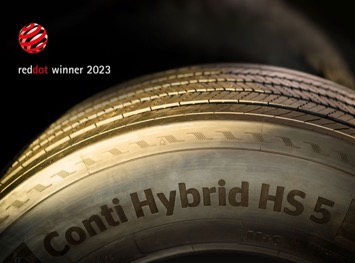 Continental_PP_Red_Dot_Award_2023 Red Dot Award 2023 in Kategorie Produktdesign: für diese Vertreter der Conti Hybrid-Reifenfamilie der Reifengeneration 5.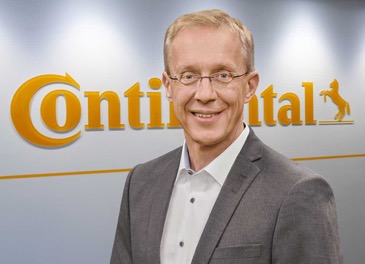 Hinnerk Kaiser, Leiter der Reifenentwicklung Bus- und Lkw-Reifen, Continental